В соответствии со статьей 78 и пунктом 2 статьи 78.1 Бюджетного кодекса Российской Федерации, постановлением Правительства РФ от            18 сентября 2020 г. № 1492 «Об общих требованиях к нормативным правовым актам, муниципальным правовым актам, регулирующим предоставление субсидий, в том числе грантов в форме субсидий, юридическим лицам, индивидуальным предпринимателям, а также физическим лицам - производителям товаров, работ, услуг, и о признании утратившими силу некоторых актов Правительства Российской Федерации и отдельных положений некоторых актов Правительства Российской Федерации», Законом Краснодарского края от 16 июля 2013 г. № 2770-КЗ «Об образовании в Краснодарском крае», Законом Краснодарского края от 3 марта 2010 г.            № 1911-КЗ «О наделении органов местного самоуправления муниципальных образований Краснодарского края государственными полномочиями в области образования», решением Совета Муниципального образования Мостовский район от 15 декабря 2021 г. №132 «О бюджете муниципального образования Мостовский район на 2022 год и на плановый период 2023 и 2024 годов» и муниципальной программой муниципального образования Мостовский район «Развитие образования», утвержденной постановлением администрации муниципального образования Мостовский район от 14 ноября 2017 г. № 1322, п о с т а н о в л я ю:1. Утвердить Порядок предоставления субсидий за счет средств бюджета муниципального образования Мостовский район частным образовательным организациям на финансовое обеспечение расходов на содержание зданий, оплату коммунальных услуг, оплату труда работников, не являющихся педагогическим персоналом, предоставление мер социальной поддержки по оплате жилых помещений, отопления и освещения отдельным категориям граждан, проживающим и работающим в сельской местности, рабочих поселках (поселках городского типа), и другие расходы, не относящиеся к образовательному процессу, согласно приложению к настоящему постановлению.2. Признать утратившим силу постановление администрации муниципального образования Мостовский район от 11 апреля 2020 г. № 395 «Об утверждении порядков и условий предоставления субсидий за счет средств бюджета муниципального образования Мостовский район частным образовательным организациям на финансовое обеспечение расходов на содержание зданий, оплату коммунальных услуг, оплату труда работников, не являющихся педагогическим персоналом, предоставление мер социальной поддержки по оплате жилых помещений, отопления и освещения отдельным категориям граждан, проживающим и работающим в сельской местности, рабочих поселках (поселках городского типа), и другие расходы, не относящиеся к образовательному процессу».3. Контроль за выполнением настоящего постановления возложить на заместителя главы муниципального образования Мостовский район                   Богинина В.В.4. Постановление вступает в силу со дня его официального опубликования.Глава муниципального образования
Мостовский район                                                                              С.В. ЛасуновЛИСТ СОГЛАСОВАНИЯпроекта постановления администрации муниципального образованияМостовский район от __________________ № ___________«Об утверждении Порядка предоставления субсидий за счет средств бюджета муниципального образования Мостовский район частным образовательным организациям на финансовое обеспечение расходов на содержание зданий, оплату коммунальных услуг, оплату труда работников, не являющихся педагогическим персоналом, предоставление мер социальной поддержки по оплате жилых помещений, отопления и освещения отдельным категориям граждан, проживающим и работающим в сельской местности, рабочих поселках (поселках городского типа), и другие расходы, не относящиеся к образовательному процессу»Проект подготовлен и внесен: Районным управлением образованияадминистрации муниципального образованияМостовский районНачальник управления                                                                 Ю.Н. БогинскийСоставитель проекта:Начальник районного управления образованием администрации муниципального образования Мостовский район                                                                        Ю.Н. БогинскийПроект согласован:Заместитель главы муниципальногообразования Мостовский район                                                   В.В. БогининЗаместитель главымуниципального образованияМостовский район                                                                         М.Г. ЧеботоваНачальник финансового управленияадминистрации муниципального образования Мостовский район                                                                         Е.М. ТютереваНачальник правового отдела администрации муниципального образования Мостовский район                                                                         Е.В. КоваленкоНачальник общего отдела администрации муниципального образования Мостовский район                                                                         О.В. Свеженец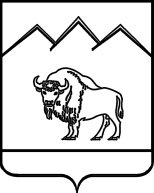 АДМИНИСТРАЦИЯ МУНИЦИПАЛЬНОГО ОБРАЗОВАНИЯМОСТОВСКИЙ РАЙОНПОСТАНОВЛЕНИЕот _______________                                            № _______________пгт МостовскойОб утверждении Порядка предоставления субсидий за счет средств бюджета муниципального образования Мостовский район частным образовательным организациям на финансовое обеспечение расходов на содержание зданий, оплату коммунальных услуг, оплату труда работников, не являющихся педагогическим персоналом, предоставление мер социальной поддержки по оплате жилых помещений, отопления и освещения отдельным категориям граждан, проживающим и работающим в сельской местности, рабочих поселках (поселках городского типа), и другие расходы, не относящиеся к образовательному процессу